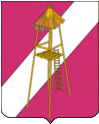    СОВЕТ СЕРГИЕВСКОГО СЕЛЬСКОГО ПОСЕЛЕНИЯ КОРЕНОВСКОГО РАЙОНАПРОЕКТ  РЕШЕНИЯ 00.00.2021  года                                                                                    №                                                 	                                              ст. СергиевскаяИнформацию об ожидаемом исполнении показателей прогноза социально-экономического развития Сергиевского сельского поселения Кореновского района за 2021 годВ   соответствии   с   Федеральным   законом  от  6 октября 2003 года № 131 – ФЗ «Об общих принципах организации местного самоуправления в Российской Федерации», Уставом Сергиевского сельского поселения и в целях реализации полномочий, представленных органам местного самоуправления, Совет Сергиевского сельского поселения р е ш и л:            1.Утвердить «Информацию об ожидаемом исполнении показателей прогноза социально-экономического развития Сергиевского сельского поселения Кореновского района за 2021 год»2. Решение обнародовать в установленных местах и разместить в сети Интернет на официальном сайте администрации Сергиевского сельского поселения Кореновского района.3. Контроль за выполнением настоящего решения возложить на постоянную комиссию по финансово-бюджетной  и экономической политике, налогам и сборам, землепользованию и землеустройству (Бундюк).4. Настоящее решение вступает в силу с 1 января 2022 года.Глава Сергиевского сельского поселенияКореновского района                                                                       А.П. МозговойИнформацию об ожидаемом исполнении показателей прогноза социально-экономического развития Сергиевского сельского поселения Кореновского района за 2021 годНачальник финансового отдела администрации Сергиевского  сельского поселения Кореновского района                                                                          Л.Г. БундюкПРИЛОЖЕНИЕУТВЕРЖДЕНОпостановлением администрации Сергиевского сельского поселения Кореновского районаот10 ноября 2021года № 88Показатель, единица измерения2020год2021год2021г. в % к 2020г.2022 год2022г. в % к 2021г.Показатель, единица измеренияотчетоценка2021г. в % к 2020г.прогноз2022г. в % к 2021г.Среднегодовая численность постоянного населения – всего,  чел.4190412898,54130100Среднедушевой денежный доход на одного жителя, тыс. руб.1717,5102,918102,9Численность экономически активного населения, чел.2124211399,52200104,1Численность занятых в экономике,  чел.425437102,8437100Номинальная начисленная среднемесячная заработная плата, тыс. руб.202211024109,1Численность занятых в личных подсобных хозяйствах, тыс.чел.2,22,21002,4109,1Среднемесячные доходы занятых в личных подсобных хозяйствах, тыс.руб.202010022110Численность зарегистрированных безработных (район), чел.52611,56100Уровень регистрируемой безработицы, в процентах к численности трудоспособного населения в трудоспособном возрасте (район)1,20,18,30,1100Прибыль прибыльных предприятий, млн. руб.5658103,660103,4Убыток предприятий, млн. руб.00000Прибыль (убыток) – сальдо,  млн.руб.5658103,660103,4Фонд оплаты труда, млн.руб.5353,5100,954100,9Производство и распределение электроэнергии, газа и воды (E), млн.руб0,10,11000,1100в т.ч. по крупным и средним предприятиям, тыс.руб.00000Производство основных видов промышленной продукции в натуральном выраженииОбъем продукции сельского хозяйства всех категорий хозяйств, млн. руб.530535,1100,9536100,2в том числе сельскохозяйственных организаций252215,485,5230106,8в том числе крестьянских (фермерских) хозяйств и хозяйств индивидуальных предпринимателей99105106106101в том числе личных подсобных хозяйств179215120,120093Производство основных видов сельскохозяйственной продукцииЗерновые и зернобобовые (в весе  после доработки), тыс.тонн555192,760117,6в т.ч. сельскохозяйственные организации35,737,3104,538101,9в т.ч. крестьянские (фермерские) хозяйства и хозяйства индивидуальных предпринимателей19,313,77122160,6в т.ч. личные подсобные хозяйства00000Кукуруза, тыс. тонн12,612,8101,613101,6Сахарная свекла, тыс. тонн0,30,31103,30,32103,2в т.ч. крестьянские (фермерские) хозяйства и хозяйства индивидуальных предпринимателей00000Подсолнечник (в весе после доработки), тыс. тонн441004,2105в т.ч. сельскохозяйственные организации2,82,81003107,1в т.ч. крестьянские (фермерские) хозяйства и хозяйства индивидуальных предпринимателей1,21,21001,2100в т.ч. личные подсобные хозяйства00000Картофель - всего, тыс. тонн2,531203100в том числе крестьянских (фермерских) хозяйств и хозяйств индивидуальных предпринимателей22,51252,5100в том числе в личных подсобных хозяйствах0,50,51000,5100Овощи - всего, тыс. тонн3,23,196,93,4109,7в т.ч. сельскохозяйственные организации00000в том числе крестьянских (фермерских) хозяйств и хозяйств индивидуальных предпринимателей1,21,21001,3108,3в том числе в личных подсобных хозяйствах21,9952,1110,5Плоды и ягоды, тыс. тонн0,190,20105,30,20100в том числе в личных подсобных хозяйствах0,190,20105,30,20100Мясо в живой массе- всего, тыс. тонн 0,500,42840,50119в том числе крестьянских (фермерских) хозяйств и хозяйств индивидуальных предпринимателей0,040,071750,08114,3в том числе в личных подсобных хозяйствах0,480,3572,90,48137,1Молоко- всего, тыс. тонн1,51,7113,31,8105,9в том числе крестьянских (фермерских) хозяйств и хозяйств индивидуальных предпринимателей0,090,1111,10,2200в том числе в личных подсобных хозяйствах1,411,6113,51,6100Яйца- всего, млн. штук1,31,4107,71,5107,1в том числе крестьянских (фермерских) хозяйств и хозяйств индивидуальных предпринимателей00000в том числе в личных подсобных хозяйствах1,31,4107,71,5107,1Улов рыбы в прудовых и других рыбоводных хозяйствах, тонн114,5120104,7122101,7в том числе сельскохозяйственных организаций00000в том числе крестьянских (фермерских) хозяйств и хозяйств индивидуальных предпринимателей114,5120104,8122101,7Численность поголовья сельскохозяйственных животных  Крупный рогатый скот, голов31826282,4300114,5в том числе сельскохозяйственных организаций00000в том числе крестьянских (фермерских) хозяйств и хозяйств индивидуальных предпринимателей15814289,914098,6в том числе в личных подсобных хозяйствах16012075160133,3из общего поголовья крупного рогатого скота — коровы, голов13611685,3150102,9в том числе крестьянских (фермерских) хозяйств и хозяйств индивидуальных предпринимателей564173,270170,7в том числе в личных подсобных хозяйствах807593,880106,7Свиньи, голов 00000в том числе крестьянских (фермерских) хозяйств и хозяйств индивидуальных предпринимателей00000в том числе в личных подсобных хозяйствах00000Овцы и козы, голов423071,445150Птица, тысяч голов131310014107,7Кролики, голов34331892,7350110Лошади, голов661006100Оборот розничной торговли,  млн. руб.210,7320151,9330103,1Оборот общественного питания, млн. руб.9,211119,612109,1Объем платных услуг населению, млн. руб.33,5116,74114,3Социальная сфераЧисленность детей в  дошкольных  образовательных учреждениях,  чел.131135103,1135100Численность населения в возрасте 1-6 лет (за исключением школьников),человек267267100268100,4Охват детей в возрасте 1-6 лет дошкольного учреждения, %48,352107,748,593,3количество мест в учреждениях дошкольного образования, единиц858510085100Количество групп альтернативных моделей дошкольного образования, единиц331003100Численность учащихся в учреждениях:общеобразовательных,  чел.392399101,8400100,3Численность обучающихся в первую смену в дневных учреждениях общего образования в % к общему числу обучающихся в этих учреждениях100100100100100Ввод в эксплуатацию:жилых домов предприятиями всех форм собственности,  тыс.кв. м общей площади0,290,30103,40,30100из общего итога – построенные населением за свой  счет и с помощью кредитов, кв.м общей площади0,290,3103,40,3100Средняя обеспеченность населения площадью жилых квартир (на конец года), кв. м. на чел.333310033100Обеспеченность населения учреждениями социально-культурной сферы:амбулаторно-поликлиническими учреждениями, посещений в смену на 10 тыс. населения 22622197,8226102,3врачами, чел. на 10 тыс. населения5,55,396,45,5103,8средним медицинским персоналом, чел. на 10 тыс. населения171710017100Спортивными сооружениями, кв.м.на 1 тыс.населения0,790,791000,79100дошкольными образовательными учреждениями, мест на 1000 детей дошкольного возраста769769100769100Количество детей дошкольного возраста, находящихся в очереди в учреждения дошкольного образования, человек22221001568,2удельный вес населения, занимающегося спортом, %35,03510040114,3Количество организаций, зарегистрированных на территории сельского поселения, единицв том числе количество организаций муниципальной формы собственности661006100в том числе количество организаций частной формы собственности771007100в том числе индивидуальных предпринимателей120120100120100Малый бизнесКоличество субъектов малого предпринимательства на территории поселения, единиц747410074100Доля среднесписочной численности работников (без внешних совместителей) малых предприятий в среднесписочной численности работников (без внешних совместителей) всех предприятий и организаций, %16,716,710016,7100Общий объем расхода бюджета поселения на развитие и поддержку малого предпринимательства в расчете на одно малое предприятие (в рамках муниципальной целевой программы), рублей500050001005000100Инфраструктурная обеспеченность населенияПротяженность освещенных улиц, км.282810028100Протяженность водопроводных сетей, км.37,237,210037,2100Протяженность канализационных сетей, км.4,14,11004,1100Протяженность автомобильных дорог местного значения, км.44,744,710044,7100в том числе с твердым покрытием32,832,810032,8100Удельный вес газифицированных квартир (домовладений) от общего количества квартир (домовладений), %85,885,810085,8100Обеспеченность населения объектами розничной торговли, кв. м. на 1 тыс. населения251,9251,9100251,9100БлагоустройствоПротяженность отремонтированных автомобильных дорог местного значения с твердым покрытием, км1,40,857,11125Количество установленных светильников наружного освещения, шт.000Протяженность отремонтированной водопроводной сети, км0,62333,3150Окружающая средаСтепень загрязнения атмосферного воздуха (уровень превышения предельно допустимой концентрации вредных веществ в воздухе), %000